   GAZİANTEP İSLAM BİLİM ve TEKNOLOJİ ÜNİVERSİTESİ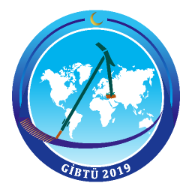 
BİLGİ İŞLEM DAİRE BAŞKANLIĞI                                                                                                                                 Tarih:___/___/20__                                                                                                                                  Saat:ODA KARTI TESLİM FORMU………………………….. seri numaralı, ……………………………………………………………… Binası’nda bulunan ve ……… nolu odayı açan 1(bir) adet manyetik kapı kartını teslim aldım.BAŞVURU NEDENİ:   İlk Defa (   )         Kayıp (   )         Çalıntı (   )              Diğer (    )AÇIKLAMA:   GAZİANTEP İSLAM BİLİM ve TEKNOLOJİ ÜNİVERSİTESİ
BİLGİ İŞLEM DAİRE BAŞKANLIĞI                                                                                                                                 Tarih:___/___/20__                                                                                                                                  Saat:ODA KARTI TESLİM FORMU………………………….. seri numaralı, ……………………………………………………………… Binası’nda bulunan ve ……… nolu odayı açan 1(bir) adet manyetik kapı kartını teslim aldım.BAŞVURU NEDENİ:  İlk Defa (   )           Kayıp (   )        Çalıntı (   )              Diğer (    )AÇIKLAMA:TESLİM EDENTESLİM ALANTESLİM EDENTESLİM ALAN